2023年智能轨道、交通与运输工程国际会议2023 International Conference on SmartRail, Traffic and Transportation Engineering (ICSTTE 2023)2023年7月28-30日 | 中国·长沙会议通知主办单位：北京交通大学、中国电工技术学会、中国电子学会承办单位：中南大学支持单位：中车青岛四方机车车辆股份有限公司、中车工业研究院、城市轨道交通系统安全与运维保障工程研究中心、中车长春轨道客车股份有限公司、中国铁道学会智能铁路委员会、CoreShare科享学术交流中心会议概要2023年智能轨道，交通与运输工程国际会议（ICSTTE 2023）定于2023年7月28日至30日在中国长沙召开。届时，全球顶尖的科学家、研究人员以及行业代表们将相聚长沙，共同探讨和交流行业最新动态，促进学术知识传播，并分享智能轨道、交通与运输工程领域的前沿进展。会议致力于激发创新与活力，促进与会者之间的互相合作，共同迎接行业新气象。我们诚挚邀请您来参与此次盛会。在这里，您可以自由地展示您的学术成果、分享最佳科研方法，或对会议组织与开展做出贡献。会议设立 Best Papers 以及 Best Posters 等奖项，将颁发给大会评选出的杰出口头报告者和海报展示者。所有接收并注册的论文将提交至EI Compendex、Scopus等主流数据库进行检索，此外，优秀文章将提交期刊发表。征稿主题Ⅰ：智能轨道交通系统Ⅱ：数字化旅客服务技术Ⅲ：智能维护保障技术Ⅳ：智能交通基础设施Ⅴ：交通能源融合技术Ⅵ：综合交通运输系统更多主题请参考：https://www.icstte.org/cfp投稿方式（二选一）在线投稿系统：https://cmt3.research.microsoft.com/ICSTTE2023邮箱投稿：email@icstte.org注：本次会议仅接收未曾发表、原创性的英文稿件。主旨报告嘉宾李平（中国铁道科学研究院、首席研究员）丁叁叁（中车青岛四方股份公司、首席科学家）沙淼（中车长客股份公司、副总经理/总工程师）王艳辉（北京交通大学、全国重点实验室主任）特邀报告嘉宾蔡昌俊（广州地铁运营公司、副总经理/总工程师）秦勇（北京交通大学、铁路行业重点实验室主任）注册费用注：* 全文注册包含文章出版5页，超出5页将收取每页70美金超页费。 * 同一作者最多注册两篇文章，第二篇文章将享受优惠价格2000人民币。 * 摘要仅限于会议报告，不出版。* 会议期间食宿交通费用自理。联系我们会议官方：www.icstte.org 会议邮箱：email@icstte.org 联系电话：18108159229会议时间及相关信息会议时间：2023年7月28-30日会议食宿交通等费用自理。请参会者认真填写会议注册表，并与论文终稿(DOC & PDF) 及付款凭证（根据表格指定付款渠道，参照自身对应身份付款）一起，发到会议邮箱： email@icstte.org 以完成注册。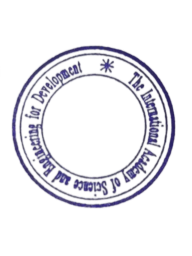 会议官方网站： http://www.icstte.org/ICSTTE 2023 组委会2023 年 5 月 6 日注册类型早鸟价（2023年6月28日之前）常规价（2023年6月29日之后）摘要摘要摘要学生2400元2700元非学生2700元3000元全文全文全文非学生3400元3700元学生3000元3400元听众听众听众非学生1700元1700元